Base Location:Marina Puerto Del Rey Suite 204
Road No. 3 KM 51.4  
Fajardo, PR 00738
Base Information:
Base Manager - Luis Duprey
luis@DreamYachtCharter.com
(786) 205-4664   (787) 534-3393      Fax (787) 534-3404Office Hours:8:00 AM – 5:00 PM – 7 Days a week (Late arrivals can proceed to the boat, boat will be ready to board. Marina staff will guide you to your boat. Most of our boats are located on slips 1324 – 1336. See marina map below. 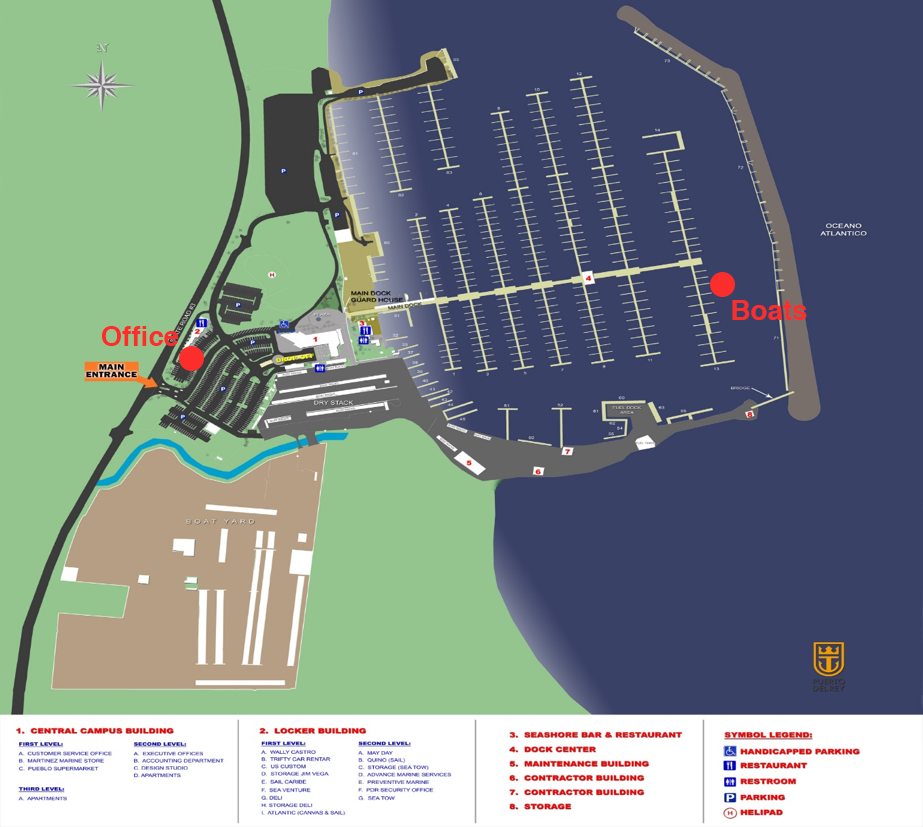 Getting There:
Approximately 35 miles from San Juan International Airport (SJU) Tolls Required – About 45 minutes to 1 hour drive, depending on traffic.  Transfer can be scheduled by the base, upon request.  Taxi – Airport to Fajardo - $85.00 - $95.00Private Transportation - $100 - $150 Luxury ground and air (helicopter) transportation – Contact Base for Details. Commonwealth of Puerto Rico:
U.S Territory – San Juan International Airport Code: SJU
US Currency – Dollar $ 
All major credit cards accepted:
Visa, Master Card, Amex, Discovery.International Travelers verify US visa requirements. US Citizens – Passport required if sailing to US Virgin Islands and British Virgin Islands. US Customs – SJU (787) 729-6840    Fajardo (787) 863-0950 US Customs Toll Free: 1 -800-432-1216Charterer will be instructed on how to clear US Customs during briefing.  Provisioning:Puerto Rico Yacht Provisioning  https://www.puertoricoyp.com/  PRYP – See provisions list on FORMS sections (Download) Natalia Rovira - (787) 529-6565Communications:Most US cellphone carriers extend service to Puerto Rico however you’ll need to verify with your service provider coverage and or roaming charges. Good cellphone coverage throughout all the Spanish Virgin Islands.  Free WIFI available throughout the marina facilities.  Near By Stores:*Ralph’s Food Warehouse  			*West Marine				*CVS*WalMart					*Skipper Shop				* Others ….*Amigo Supermarket				*Sam’s Club*Econo Supermarket 				*WalgreensOn Site AmenitiesConcierge ServicesLaundry Marina Golf car transport (contact Marina via VHF 71)-Ice-Fuel-Free Wi-Fi-Free Cable TV- Showers -Concierge Service-Deli, Bar & Restaurant La Cueva Del Mar  (Restaurant on site)-Marine Store-Children’s Jungle Gym-Game Room -The marina also has a limited number of one and two bedroom apartments available for rent.Car Rental at airport and on site.Snorkeling Gear and water toys:Dream Yacht Charter provides all snorkeling gear (fins, mask & snorkel) Very limited amount of children sizes please contact the base for specific sizes if necessaryPaddle Boards, kayaks, watercrafts and scuba gear can be rented on daily/ weekly basis. Contact base for more details. Weather:
VHF  Spanish / Englishhttp://www.weather.gov/sju/marinehttps://www.wunderground.com/US/PRhttps://www.seatow.com/local/puertorico/